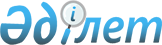 О бюджете сельского округа Талап на 2021-2023 годыРешение Жанакорганского районного маслихата Кызылординской области от 30 декабря 2020 года № 610. Зарегистрировано Департаментом юстиции Кызылординской области 6 января 2021 года № 8094.
      В соответствии с пунктом 2 статьи 75 кодекса Республики Казахстан от 4 декабря 2008 года "Бюджетный кодекс Республики Казахстан", подпунктом 1) пункта 1 статьи 6 Закона Республики Казахстан от 23 января 2001 года "О местном государственном управлении и самоуправлении в Республике Казахстан", Жанакорганский районный маслихат РЕШИЛ:
      1. Утвердить бюджет сельского округа Талап на 2021-2023 годы согласно приложениям 1, 2 и 3, в том числе на 2021 год в следующем объеме:
      1) доходы – 85 916 тысяч тенге, в том числе:
      налоговые поступления – 867 тысяч тенге;
      поступления трансфертов – 85 049 тысяч тенге;
      2) затраты – 86 058,9 тысяч тенге;
      3) чистое бюджетное кредитование – 0:
      бюджетные кредит – 0;
      погащение бюджетных кредитов – 0;
      4) сальдо по операциям с финансовыми активами – 0:
      приобритение финансовых активов – 0;
      поступления от продажи финансовых активов государства – 0;
      5) дефицит (профицит) бюджета – 0;
      6) финансирование дефицита (использование профицита) бюджета – 142,9 тысяч тенге:
      поступление займов – 0;
      погашение займов – 0;
      используемые остатки бюджетных средств – 142,9 тысяч тенге.
      Сноска. Пункт 1 - в редакции решения Жанакорганского районного маслихата Кызылординской области от 23.07.2021 № 94 (вводится в действие с 01.01.2021).


      2. Объем субвенций за 2021 год передаваемый из районного бюджета в бюджет сельского округа 41 113 тысяч тенге.
      3. Настоящее решение вводится в действие с 1 января 2021 года и подлежит официальному опубликованию. Бюджет сельского округа Талап на 2021 год 
      Сноска. Приложение 1 - в редакции решения Жанакорганского районного маслихата Кызылординской области от 23.07.2021 № 94 (вводится в действие с 01.01.2021). Бюджет сельского округа Талап на 2021 год  Бюджет сельского округа Талап на 2021 год 
					© 2012. РГП на ПХВ «Институт законодательства и правовой информации Республики Казахстан» Министерства юстиции Республики Казахстан
				
      Председатель внеочередной LVІIІ сессии Жанакорганского районного маслихата 

Т. Мамуов

      Секретарь Жанакорганского районного маслихата 

Е. Ильясов
Приложение 1 к решениюЖанакорганского районного маслихатаот "30" декабря 2020 года № 610
Категория
Категория
Категория
Категория
Категория
Категория
Сумма, тысяч тенге
 Класс
 Класс
 Класс
 Класс
 Класс
Сумма, тысяч тенге
Подкласс
Подкласс
Подкласс
Сумма, тысяч тенге
I. ДОХОДЫ
85 916
1
Налоговые поступления
867
04
04
Налоги на собственность
867
1
1
Hалоги на имущество
18
3
3
Земельный налог
115
4
4
Налог на транспортные средства
734
4
Поступление трансфертов
85 049
 02
 02
Трансферты из вышестоящих органов государственного управления
85 049
3
3
Трансферты из бюджетов (городов районного значения, сел, поселков, сельских округов)
85 049
Функциональная группа
Функциональная группа
Функциональная группа
Функциональная группа
Функциональная группа
Функциональная группа
Сумма, тысяч тенге
Функциональная подгруппа
Функциональная подгруппа
Функциональная подгруппа
Функциональная подгруппа
Функциональная подгруппа
Сумма, тысяч тенге
Администратор бюджетных программ
Администратор бюджетных программ
Администратор бюджетных программ
Администратор бюджетных программ
Сумма, тысяч тенге
Программа
Программа
Сумма, тысяч тенге
Наименование
Сумма, тысяч тенге
II. ЗАТРАТЫ
86 058,9
1
Государственные услуги общего характера
20 740
1
Представительные, исполнительные и другие органы, выполняющие общие функции государственного управления
20 740
124
124
Аппарат акима города районного значения, села, поселка, сельского округа
20 740
001
Услуги по обеспечению деятельности акима города районного значения, села, поселка, сельского округа
20 740
6
Социальная помощь и социальное обеспечение
5 490
2
Социальная помощь
5 490
124
124
Аппарат акима города районного значения, села, поселка, сельского округа
5 490
003
Оказание социальной помощи нуждающимся гражданам на дому
5 490
7
Жилищно-коммунальное хозяйство
5 817,7
3
Благоустройство населенных пунктов
5 817,7
124
124
Аппарат акима города районного значения, села, поселка, сельского округа
5 817,7
008
Освещение улиц в населенных пунктах
1076,7
009
Обеспечение санитарии населенных пунктов
172
011
Благоустройство и озеленение населенных пунктов
4 569
8
Культура, спорт, туризм и информационное пространство
12 867
1
Деятельность в области культуры
12 612
124
124
Аппарат акима города районного значения, села, поселка, сельского округа
12 612
006
Поддержка культурно-досуговой работы на местном уровне
12 612
2
Спорт
255
124
124
Аппарат акима города районного значения, села, поселка, сельского округа
255
028
Проведение физкультурно- оздравительных и спортивных мероприятии на местном уровне
255
12
Транспорт и коммуникация
39 636
1
Автомобильный траспорт
39 636
124
124
Аппарат акима города районного значения, села, поселка, сельского округа
39 636
045
Капитальный и текущий ремонт дорог в городах районного значения, селах, поселках, сельских округах
39 636
13
Прочие
1 508
9
Прочие
1 508
124
124
Аппарат акима города районного значения, села, поселка, сельского округа
1 508
040
Реализация мероприятий для решения вопросов обустройства населенных пунктов в реализацию мер по содействию экономическому развитию регионов в рамках программы "Развития регионов" 
1 508
15
Трансферты
0,2
1
Трансферты
0,2
124
124
Аппарат акима города районного значения, села, поселка, сельского округа
0,2
048
Возврат неиспользованных (недоиспользованных)целевых трансфертов
0,2
3.Чистое бюджетное кредитование
0
4. Сальдо по операциям с финансовыми активами
0
5. Дефицит (профицит) бюджета
-142,9
6. Финансирование дефицита (использование профицита) бюджета
142,9
8
Используемые остатки бюджетных средств
142,9
01
Остатки средств бюджета
142,9
1
1
Свободные остатки бюджетных средств
142,9Приложение 2 к решениюЖанакорганского районного маслихатаот 30 декабря 2020 года № 610
Категория
Категория
Категория
Категория
Сумма, тысяч тенге
Класс
Класс
Сумма, тысяч тенге
Подкласс
Подкласс
Сумма, тысяч тенге
Наименование
Сумма, тысяч тенге
I. Доходы
42 735
1
Налоговые поступления
884
04
Налоги на собственность
884
1
Hалоги на имущество
19
3
Земельный налог
118
4
Налог на транспортные средства
747
4
Поступление трансфертов
41 851
02
Трансферты из вышестоящих органов государственного управления
41 851
3
Трансферты из бюджетов городов районного значения, сел, поселков, сельских округов
41 851
Функциональная группа
Функциональная группа
Функциональная группа
Функциональная группа
Сумма, тысяч тенге
Функциональная подгруппа
Функциональная подгруппа
Функциональная подгруппа
Сумма, тысяч тенге
Администратор бюджетных программ
Администратор бюджетных программ
Администратор бюджетных программ
Сумма, тысяч тенге
Программа
Программа
Сумма, тысяч тенге
Наименование
Сумма, тысяч тенге
II. Затраты
42 735
01
Государственные услуги общего характера
21 113
124
Аппарат акима города районного значения, села, поселка, сельского округа
21 113
001
Услуги по обеспечению деятельности акима города районного значения, села, поселка, сельского округа
21 113
06
Социальная помощь и социальное обеспечение
3 030
124
Аппарат акима города районного значения, села, поселка, сельского округа
3 030
003
Оказание социальной помощи нуждающимся гражданам на дому
3 030
07
Жилищно-коммунальное хозяйство
4 959
124
Аппарат акима города районного значения, села, поселка, сельского округа
4 959
008
Освещение улиц в населенных пунктах
950
009
Обеспечение санитарии населенных пунктов
175
011
Благоустройство и озеленение населенных пунктов
3834
08
Культура, спорт, туризм и информационное пространство
12 098
124
Аппарат акима города районного значения, села, поселка, сельского округа
11 838
006
Поддержка культурно-досуговой работы на местном уровне
11 838
124
Аппарат акима города районного значения, села, поселка, сельского округа
260
028
Реализация физкультурно-оздоровительных и спортивных мероприятий на местном уровне
260
13
Прочие
1 535
124
Аппарат акима города районного значения, села, поселка, сельского округа
1 535
040
Реализация мероприятий для решения вопросов обустройства населенных пунктов в реализацию мер по содействию экономическому развитию регионов в рамках Государственной программы развития регионов до 2025 года
1 535
3.Чистое бюджетное кредитование
0
4. Сальдо по операциям с финансовыми активами
0
5. Дефицит (профицит) бюджета
0
6. Финансирование дефицита (использование профицита) бюджета
0Приложение 3 к решениюЖанакорганского районного маслихатаот 30 декабря 2020 года № 610
Категория
Категория
Категория
Категория
Сумма, тысяч тенге
Класс
Класс
Сумма, тысяч тенге
Подкласс
Подкласс
Сумма, тысяч тенге
Наименование
Сумма, тысяч тенге
I. Доходы
43 505
1
Налоговые поступления
902
04
Налоги на собственность
902
1
Hалоги на имущество
20
3
Земельный налог
121
4
Налог на транспортные средства
761
4
Поступление трансфертов
42 603
02
Трансферты из вышестоящих органов государственного управления
42 603
3
Трансферты из бюджетов городов районного значения, сел, поселков, сельских округов
42 603
Функциональная группа
Функциональная группа
Функциональная группа
Функциональная группа
Сумма, тысяч тенге
Администратор бюджетных программ
Администратор бюджетных программ
Администратор бюджетных программ
Сумма, тысяч тенге
Программа
Программа
Сумма, тысяч тенге
Наименование
Сумма, тысяч тенге
II. Затраты
43 505
01
Государственные услуги общего характера
21 493
124
Аппарат акима города районного значения, села, поселка, сельского округа
21 493
001
Услуги по обеспечению деятельности акима города районного значения, села, поселка, сельского округа
21 493
06
Социальная помощь и социальное обеспечение
3 085
124
Аппарат акима города районного значения, села, поселка, сельского округа
3 085
003
Оказание социальной помощи нуждающимся гражданам на дому
3 085
07
Жилищно-коммунальное хозяйство
5 049
124
Аппарат акима города районного значения, села, поселка, сельского округа
5 049
008
Освещение улиц в населенных пунктах
968
009
Обеспечение санитарии населенных пунктов
178
011
Благоустройство и озеленение населенных пунктов
3903
08
Культура, спорт, туризм и информационное пространство
12 314
124
Аппарат акима города районного значения, села, поселка, сельского округа
12 050
006
Поддержка культурно-досуговой работы на местном уровне
12 050
124
Аппарат акима города районного значения, села, поселка, сельского округа
264
028
Реализация физкультурно-оздоровительных и спортивных мероприятий на местном уровне
264
13
Прочие
1 564
124
Аппарат акима города районного значения, села, поселка, сельского округа
1 564
040
Реализация мероприятий для решения вопросов обустройства населенных пунктов в реализацию мер по содействию экономическому развитию регионов в рамках Государственной программы развития регионов до 2025 года
1 564
3.Чистое бюджетное кредитование
0
4. Сальдо по операциям с финансовыми активами
0
5. Дефицит (профицит) бюджета
0
6. Финансирование дефицита (использование профицита) бюджета
0